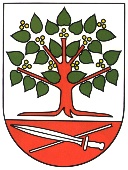 Marktgemeinde EggBenützungsvereinbarungRäumlichkeiten und PlätzeDiese Liste ist vollständig ausgefüllt und unterzeichnet spätestens 14 Tage vor dem Veranstaltungstermin an das Gemeindeamt Egg zu übermitteln.Angaben zum VeranstalterAngaben zur VeranstaltungKontaktdaten:GemeindeverantwortlicherLuca MinattiTel.: 05512 2216-23E-Mail: luca.minatti@egg.cnv.at Zur weiteren Beachtung:Weisungsberechtigt gegenüber dem Benützer ist der Bürgermeister, allenfalls der vom Bürgermeister delegierte Referent (z.B. Sportreferent, Kulturreferent, ...), Gemeindebedienstete oder der Schulwart. Den Anordnungen derselben, wie auch des Aufsichtsdienstes sowie der Dienst habenden Feuerwache ist unbedingt Folge zu leisten.OrdnungsbestimmungenAlle Abendveranstaltungen sind unbeschadet der gesetzlichen Sperrzeiten spätestens um 2:00 Uhr abzuschließen. Bei Veranstaltungen mit Musik sind die musikalischen Darbietungen um 1:00 Uhr zu beenden.Die Benützer – insbesondere die Mitglieder der Sportvereine – dürfen sich frühestens 5 Minuten vor Trainingsbeginn in den Umkleidekabinen aufhalten. Der Aufenthalt in der Turnhalle ist nur mit dem/der Gemeinde bekannten Trainer/Trainerin bzw. mit der der Gemeinde genannten verantwortlichen Person gestattet.Nach Gebrauch der Räumlichkeiten ist die Ordnung wieder herzustellen, d.h. dass alle Geräte und anderen Dinge wieder an ihren ursprünglichen Platz kommen und die Sporthallen und benützten Räume besenrein übergeben werden.Das Benützungsentgelt enthält kein Reinigungsentgelt. Das Reinigungsentgelt wird separat und je nach Aufwand abgerechnet.Bei Benützungsende in einer Sporthalle haben alle Personen die Halle zu verlassen. Die Sporthallen sind dann abzusperren (Ausnahme: wenn mit den Aufräumarbeiten gleich nach Benützung begonnen wird). SicherheitsbestimmungenDer Benützer trägt die Verantwortung für einen ordnungsgemäßen und störungsfreien Ablauf während der Benützung. Er hat gegebenenfalls alle erforderlichen Sicherheitsmaßnahmen zu treffen sowie die ordnungsbehördlichen und feuerpolizeilichen Vorschriften zu beachten.Die Benützer haben evtl. erforderliche behördliche Genehmigungen selbstständig einzuholen und vor Veranstaltungsbeginn dem Schulwart bei Aufforderung vorzulegen.Die Gänge und Notausgänge, die Notbeleuchtungen, Feuerlöscheinrichtungen und Feuermelder dürfen nicht mit Gegenständen verhängt oder verstellt werden.BenützungsbestimmungenDie Räumlichkeiten und Einrichtungen sind möglichst schonend zu benutzen.In der gesamten Mittelschule gilt Hausschuhpflicht!Die Sporthallen dürfen nur barfuß sowie mit geeigneten Sport- oder Gymnastikschuhen (ausschließlich mit „non marking“-Sohlen) betreten werden, die am Boden keine Streifen/Spuren hinterlassen!Falls nicht ausdrücklich bewilligt (Getränk in Plastikflaschen mit Schnappverschluss im Rahmen des Wettbewerbes bzw. Trainings für aktive Mannschaften), ist das Mitnehmen von Speisen und Getränken in die Sporthallen, die Umkleidekabinen und die sanitären Anlagen sowie das Rauchen verboten.Die Lichter sind nach Ende der Benutzung bzw. der Reinigung zu löschen, Türen und Fenster zu verschließen.Der/die benötigte/n Schlüssel muss/müssen beim Gemeindeamt abgeholt und nach Gebrauch auch wieder abgegeben werden.Technische BestimmungenAuf- und Abbau der Bühne, Dekorationen u.Ä. dürfen nur nach Absprache mit dem Schulwart bzw. mit der Vertrauensperson der Gemeinde durchgeführt werden.Nägel, Schrauben, Ösen usw. dürfen zur Befestigung von Dekorationen u. dgl. nicht in den Boden, die Wände, die Decken oder Einrichtungsgegenstände eingeschlagen bzw. eingeschraubt werden.Bauliche Veränderungen dürfen nur mit schriftlicher Zustimmung der Gemeinde vorgenommen werden und sind bei Beendigung des Benützungsverhältnisses entweder ohne Anspruch auf Kostenersatz im Benützungsobjekt zu belassen oder auf eigene Kosten wieder zu beseitigen, wobei der Gemeinde das Wahlrecht zusteht.Haftung und SchädenDer Benützer haftet für alle Schäden, die an den Räumlichkeiten selbst oder an den Einrichtungsgegenständen im Zusammenhang mit der Benützung entstehen. Die Behebung der Schäden wird durch die Gemeinde auf Kosten des Veranstalters veranlasst.Die namhaft genannten Vertreter des Vereins/der Organisation sind für die Einhaltung der abgeschlossenen Benützungsvereinbarung verantwortlich.Die namhaft gemachte Aufsichtsperson hat bei der Benützung anwesend zu sein. Eine Benützung ohne die/den Verantwortliche/n ist in der Regel nicht gestattet.Der Verlust eines Schlüssels, eventuelle Beschädigungen oder andere besondere Vorkommnisse sind der Gemeinde sofort zu melden.Zusatzbestimmungen für Großveranstaltungen (z.B. Konzerte u. Sportbewerbe mit Ausschank und Imbissen)Die Veranstaltungen (Proben, Aufführungen, Sportbewerbe u.a.) sind rechtzeitig mit dem Schulwart abzusprechen. Nach Beendigung der Veranstaltung sind in Absprache mit dem Schulwart, bzw. mit dem/r Übergeber/in, alle Abfälle und anderer Unrat einzusammeln, zu trennen und zu entsorgen (für den Restmüll „amtliche“ Müllsäcke der Gemeinde) Sollte dies nicht eingehalten bzw. gewünscht werden, muss eine Müllgebühr von 
€ 70,00 und eine Entschädigung für den Arbeitsaufwand des Schulwartes verrechnet werden.Alle benützten Räumlichkeiten müssen besenrein übergeben werden!!Die Entscheidung, ob eine Brandwache notwendig ist, obliegt dem Kommandanten der zuständigen Freiwilligen Feuerwehr oder dessen Stellvertreter. Die Kosten für die allenfalls erforderliche Brandwache der Freiwilligen Feuerwehr müssen vom Veranstalter getragen werden. Die Rechnungslegung und das Inkasso erfolgt durch die jeweilige Feuerwehr.Verein/Organisation/Gruppe:      Daten des/der HauptverantwortlichenDaten des/der HauptverantwortlichenDaten des/der HauptverantwortlichenVor- und Familienname:      Vor- und Familienname:      Vor- und Familienname:      Adresse: 	      PLZ:      Ort:      Telefon: 	     Mobiltelefon:      Mobiltelefon:      e-mail: 	     e-mail: 	     e-mail: 	     Daten des/der Stellvertreters/inDaten des/der Stellvertreters/inDaten des/der Stellvertreters/inVor- und Familienname:      Vor- und Familienname:      Vor- und Familienname:      Adresse: 	     PLZ:      Ort:      Telefon: 	     Mobiltelefon:      Mobiltelefon:      e-mail: 	     e-mail: 	     e-mail: 	     Benennung des Anlasses:      Benennung des Anlasses:      Benennung des Anlasses:      Datum:      Von:      Bis:       Mittelschule:		 Sporthalle:	 Teil A	 Teil B	 Teil Z	 gesamte Sporthalle
			 Sportfoyer			 Kantine			 Publikumsbereich			 Eingangshalle/ Aula		 Schulküche			 Bücherei			 Sanitärräume			       Mittelschule:		 Sporthalle:	 Teil A	 Teil B	 Teil Z	 gesamte Sporthalle
			 Sportfoyer			 Kantine			 Publikumsbereich			 Eingangshalle/ Aula		 Schulküche			 Bücherei			 Sanitärräume			       Mittelschule:		 Sporthalle:	 Teil A	 Teil B	 Teil Z	 gesamte Sporthalle
			 Sportfoyer			 Kantine			 Publikumsbereich			 Eingangshalle/ Aula		 Schulküche			 Bücherei			 Sanitärräume			       Volksschule:		 Turnhalle			 Aula				       Volksschule:		 Turnhalle			 Aula				       Volksschule:		 Turnhalle			 Aula				       Musikschulgebäude:	      			       Musikschulgebäude:	      			       Musikschulgebäude:	      			       Gemeindeamt:	 Sitzungssaal			 Besprechungszimmer		       Gemeindeamt:	 Sitzungssaal			 Besprechungszimmer		       Gemeindeamt:	 Sitzungssaal			 Besprechungszimmer		       Sonstiger Raum: Sonstiger Raum: Sonstiger Raum:Nutzen für:		 Sport		 Kurs			 Versammlung
			 Vortrag		 Konzert		      Nutzen für:		 Sport		 Kurs			 Versammlung
			 Vortrag		 Konzert		      Nutzen für:		 Sport		 Kurs			 Versammlung
			 Vortrag		 Konzert		      Bewirtung:		 ja, und zwar in folgendem Raum:      				 nein			 Imbisse			 Getränke -	 alkoholfrei					 alkoholisch					 harte GetränkeBewirtung:		 ja, und zwar in folgendem Raum:      				 nein			 Imbisse			 Getränke -	 alkoholfrei					 alkoholisch					 harte GetränkeBewirtung:		 ja, und zwar in folgendem Raum:      				 nein			 Imbisse			 Getränke -	 alkoholfrei					 alkoholisch					 harte GetränkeSchlüsselausgabe:	 Der Antragsteller hat bereits einen Schlüssel.			       (Name des Inhabers:      )			 Schlüssel erforderlich – Empfänger:      Schlüsselausgabe:	 Der Antragsteller hat bereits einen Schlüssel.			       (Name des Inhabers:      )			 Schlüssel erforderlich – Empfänger:      Schlüsselausgabe:	 Der Antragsteller hat bereits einen Schlüssel.			       (Name des Inhabers:      )			 Schlüssel erforderlich – Empfänger:      Entgelt:			Veranstalter hebt Entgelt (z.B. Eintritt) ein:			 ja	(Höhe:      )			 neinEntgelt:			Veranstalter hebt Entgelt (z.B. Eintritt) ein:			 ja	(Höhe:      )			 neinEntgelt:			Veranstalter hebt Entgelt (z.B. Eintritt) ein:			 ja	(Höhe:      )			 neinEgg, am      Egg, am      Egg, am      